                ҠАРАР                                                                         ПОСТАНОВЛЕНИЕ             18 май   2021й.                                     № 35                  18  мая  2021г.  Об утверждении  перечня муниципального имущества, свободного от прав третьих лиц (за исключением права хозяйственного ведения, права оперативного управления, а также имущественных прав субъектов малого и среднего предпринимательства), предназначенного для предоставления во владение и (или) пользование субъектам малого и среднего предпринимательства, физическим лицам, не являющимися индивидуальными предпринимателями, применяющих специальный налоговый режим «Налог на профессиональный доход» и организациям, образующим инфраструктуру поддержки субъектов малого и среднего предпринимательства, на 2021 год          Руководствуясь Федеральным законом от 06.10.2003 N 131-ФЗ "Об общих принципах организации местного самоуправления в Российской Федерации", статьей 18 Федерального закона от 24.07.2007 № 209-ФЗ «О развитии малого и среднего предпринимательства в Российской Федерации», Уставом  сельского поселения Воздвиженский  сельсовет муниципального района Альшеевский район Республики Башкортостан,  п о с т а н о в л я ю:    1. Утвердить Перечень муниципального имущества, свободного от прав третьих лиц (за исключением права хозяйственного ведения, права оперативного управления, а также имущественных прав субъектов малого и среднего предпринимательства), предназначенного для предоставления во владение и (или) пользование субъектам малого и среднего предпринимательства, физическим лицам, не являющимися индивидуальными предпринимателями, применяющих специальный налоговый режим «Налог на профессиональный доход» и организациям, образующим инфраструктуру поддержки субъектов малого и среднего предпринимательства, на 2021 год  согласно приложению №1.      2. Обнародовать настоящее постановление на  официальном сайте и  информационном стенде сельского поселения.        3. Контроль за исполнением настоящего постановления оставляю за собой.Глава  сельского поселения                                                                   Ф.Н.Мазитов                                                  Приложение № 1 к постановлению главы сельского поселенияВоздвиженский сельсоветмуниципального района Альшеевский район№ 35 от 18 мая 2021 года                                                                                                      ПЕРЕЧЕНЬмуниципального имущества  сельского поселения Воздвиженский сельсовет муниципального района Альшеевский район Республики Башкортостан, свободного от прав третьих лиц  (за исключением права хозяйственного ведения, права оперативного управления, а также имущественных прав субъектов малого и среднего предпринимательства), предназначенного для предоставления во владение и (или) пользование субъектам малого и среднего предпринимательства, физическим лицам, не являющимися индивидуальными предпринимателями, применяющих специальный налоговый режим «Налог на профессиональный доход» и организациям, образующим инфраструктуру поддержки субъектов малого и среднего предпринимательства,  на 2021 год БАШҠОРТОСТАН  РЕСПУБЛИКАҺЫӘЛШӘЙ РАЙОНЫМУНИЦИПАЛЬ РАЙОНЫНЫҢВОЗДВИЖЕНКА АУЫЛ СОВЕТЫАУЫЛ БИЛӘМӘҺЕХАКИМИӘТЕ(БАШҠОРТОСТАН РЕСПУБЛИКАҺЫӘЛШӘЙ РАЙОНЫВОЗДВИЖЕНКА АУЫЛ СОВЕТЫ)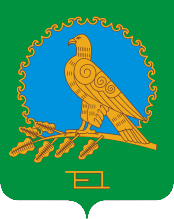               АДМИНИСТРАЦИЯСЕЛЬСКОГО ПОСЕЛЕНИЯВОЗДВИЖЕНСКИЙ СЕЛЬСОВЕТМУНИЦИПАЛЬНОГО РАЙОНААЛЬШЕЕВСКИЙ РАЙОНРЕСПУБЛИКИ БАШКОРТОСТАН(ВОЗДВИЖЕНСКИЙ СЕЛЬСОВЕТАЛЬШЕЕВСКОГО  РАЙОНАРЕСПУБЛИКИ БАШКОРТОСТАН)№ п/п№ п/пБалансодержатель недвижимого имущества, адрес, телефонНаименование объекта недвижимого имуществаМестонахождения объекта недвижимого имуществаПлощадь объекта недвижимого имуществаАрендаторы, наименование и  категории предприятий1Муниципальная собственность администрации  сельского поселения Воздвиженский сельсовет муниципального района Альшеевский район Республики Башкортостан, адрес: 452133, РБ, Альшеевский район, с.сан.им.Чехова, ул.Санаторная, д.1,                                тел. 8(34754)3-65-16Муниципальная собственность администрации  сельского поселения Воздвиженский сельсовет муниципального района Альшеевский район Республики Башкортостан, адрес: 452133, РБ, Альшеевский район, с.сан.им.Чехова, ул.Санаторная, д.1,                                тел. 8(34754)3-65-16нежилое  помещениеРеспублика Башкортостан, Альшеевский район,  с.сан.им.Чехова 51,1 кв.мНе передано